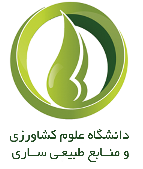 فرم نیاز پژوهشی 1402دانشگاه علوم کشاورزی و منابع طبیعی سارینام مجریکد ملی مجریچه مشكلي وجود دارد كه براي حل آن نياز به پژوهش است؟چه مشكلي وجود دارد كه براي حل آن نياز به پژوهش است؟عنوان نياز پژوهشيمولفه هاي تدوين نياز پژوهشينهاد مرتبط/كارفرمانهاد همکارنوع پژوهش از لحاظ هدفبخش مرتبطبيان مسئلهاهميت و ضرورتاهداف و نتايج مورد انتظارشرح خدماتاعتبار پيشنهادي(ميليون ريال )